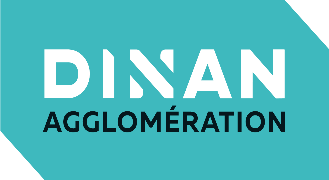 Formulaire nouveau producteur Catalogue restauration collectiveFormulaire à renvoyer à Julie BEAUCE j.beauce@dinan-agglomeration.frInformations complémentaires : 06.68.81.65.04Je souhaite apparaître dans les outils proposés gratuitement par le Projet Alimentaire Territorial de Dinan Agglomération :  Catalogue des producteurs locaux pour la restauration collective (mise à jour annuelle, édition pour la rentrée scolaire –septembre- de chaque année)         Page producteur sur la plateforme d’incitation à la co-livraison Coclicaux.fr Nom de l’entreprise :   Nom commercial (si différent) : Numéro de SIRET : Type d’entreprise :        Agriculture            Artisanat Nom et Prénom du responsable juridique de l’établissement : Adresse postale de l’entreprise :Coordonnées de la personne à contacter : Nom et PrénomFonctionMailTéléphoneEcrivez une courte description de votre entreprise :(Année de création, type de production, méthode de culture ou d’élevage, chiffres clés…)…………………………………………………………………………………………………………………………………………………………………………………………………………………………………………………………………………………………………………………………………………………………………………………………………………………………………………………………………………………………………………………………………………………………………………………………………………………………………………………………………………………………………………………………………………………………………………Produits proposés à la restauration collective : (Précisez si possible leurs conditionnements et les disponibilités sur l’année) Label(s) de qualité :(Indiquer les produits concernés s’ils ne concernent qu’une partie de votre production)□ AB	 □ Conversion AB   □ Label rouge□ IGP	 □ AOC    □ AOP	□ STG□ CE Niveau 2      □ HVE  (CE niveau 3)□ Ecolabel Pêche durable□ Mention Valorisante Préciser (Ex : fermier / produit à la ferme…) ……………………………………………………………………………………□ Autre label Préciser ……………………………………………………………………………………………………………………………………………………………………………………………………………………..Montant minimum d’achat :  □ Non    □ Oui, précisez ……………………………………………………………………………………….       Zone de livraison et/ou trajets réguliers :  ……………………………………………………………………………………………………………………………………………………………………………………………………………………………………………………………………………………………………………………………………………………………………………………………………………………………………………………………………………………………………………………………………………………………………………………………………………………………………………………Délai(s) et jour(s) de livraison : …………………………………………………………………………………………………………………………………………………………………………………………..Commander au minimum …………  jours à l’avanceAgrément sanitaire :   □ CE        □ Dérogation CE         □ NonEvènements réguliers où vous retrouver (Marché, animation à la ferme, etc….) : Autre(s) information(s) à communiquer aux cuisinier·ère·s de restauration collective :…………………………………………………………………………………………………………………………………………………………………………………………………………………………………………………………………………………………………………………………………Retrouvez le catalogue des producteurs locaux pour la restauration collective sur la page « agriculture et alimentation » du site internet de Dinan Agglomération (rubrique « à télécharger ») :  https://www.dinan-agglomeration.fr/Economie-numerique/Developpement-Economique/L-agriculture-et-l-alimentation ProduitConditionnementSaisonnalitéEvènementDate ou jour de la semaineLieux